Señor Cicero A. Rust III Endowed ScholarshipDepartment of World Languages and LiteraturesTexas State UniversityThe Department of World Languages and Literatures offers an annual scholarship, the Señor Cicero A. Rust III Endowed Scholarship, to a qualified student majoring in French, German, or Spanish. The scholarship is also need-based, and may be applied to tuition and fees at Texas State University or to a study abroad program sponsored by Texas State University. Recipients of the scholarship are not excluded from applying in following years.The department’s scholarship committee has established the following policies and procedures.Selection CriteriaEligibility Requirementsmust be a declared major in French, German, or Spanish; must have a documented financial need (see confidential financial declaration); andmust not be graduating during the current spring term or upcoming summer term. Such students are NOT eligible to apply.Besides scholarship and financial need, other evidence may include department, university, or community activities related to the applicant’s major.Application ProceduresApplicants submita cover letter and a 500 word essay describing the role their foreign language major has played or will play in their academic career.Applicants must include a statement whether they are related by blood or marriage to any member of the Texas State System Board of Regents (see list at http://www.tsus.edu/regents/index.html). A student who is related to a current member of the Board of Regents is prohibited from receiving scholarships unless the scholarship is awarded exclusively on academic merit or is an athletic scholarship. It is a Class B misdemeanor to file a false statement.a résumé,an unofficial current Texas State transcript, anda confidential financial declaration (see next page);two letters of recommendation from faculty familiar with their academic work.The top two or three candidates may have an 15-30 minute interview with the Department’s Scholarship Committee.The application package is to be submitted to the Department of World Languages and Literatures, 214 Centennial Hall, Texas State University, 601 University Drive, San Marcos, TX 78666. Competition officially opens in mid January, and the deadline for submission of the application is mid February (specific dates to be announced each year).,·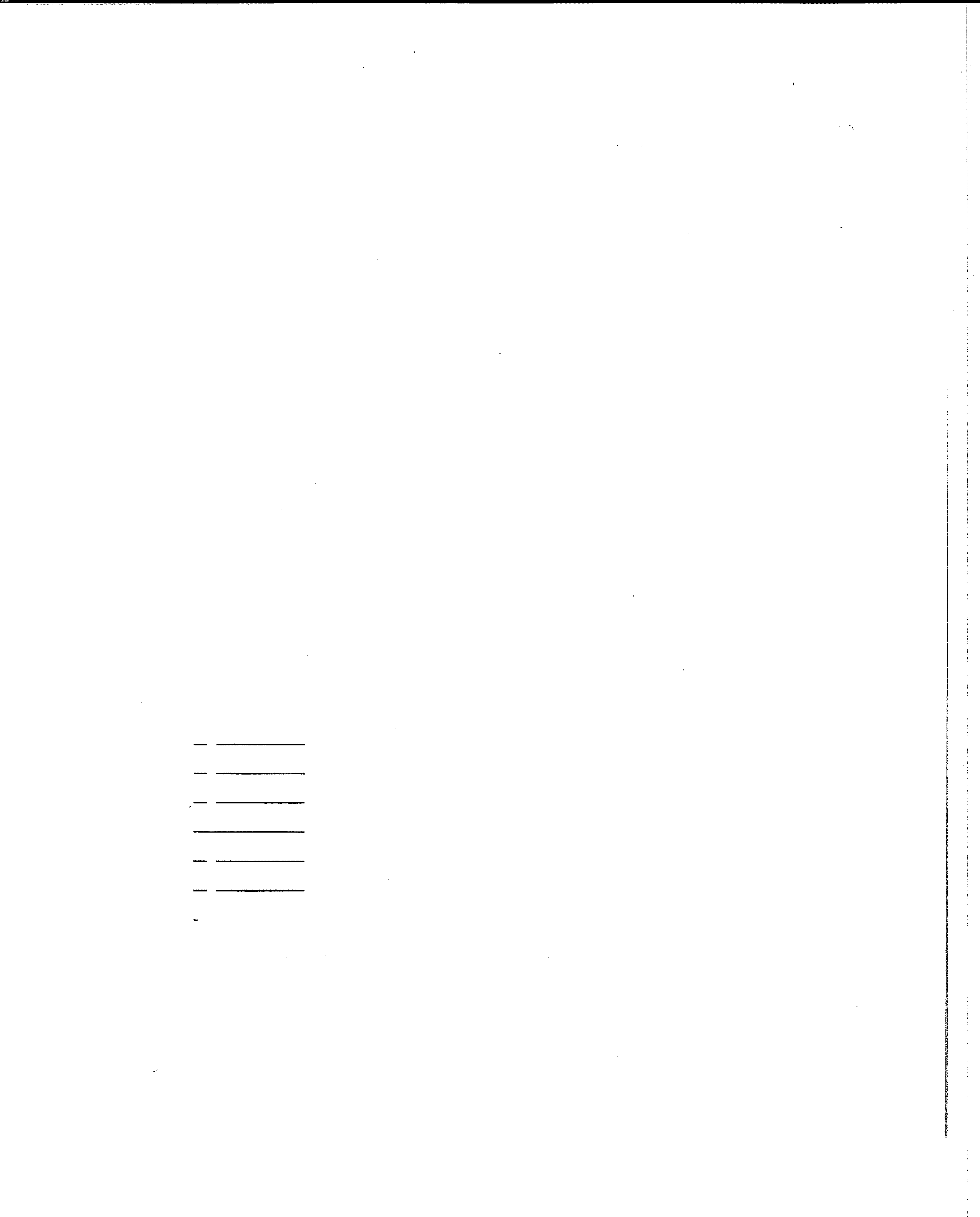 Confidential Financial Declaration Señor Cicero A. Rust III Endowed Scholarship(Your application for the Señor Cicero A. Rust III Endowed Scholarship cannot be considered without this confidential financial declaration. Include this declaration in your scholarship application package.)Answer the two questions below and sign and date at the bottom of the page.Source of financial support for your living expenses and your educational expenses while a student at Texas State. (Check all that apply.) 		Work 		Parent 		Spouse 		Scholarship 		Grant 		Loan 		Other (specify)Approximate amount of financial support per month for your living expenses and your educational expenses while a student at Texas State. (Check all that apply.) $		Work$	Parent$	Spouse$	Scholarship$	Grant$	Loan$	Other (specify)  $		TotalIf your total support is less than $100 per month, attach an explanation.Signature	DateWith few exceptions, state laws give you the right to request, receive, review, and correct information collected on this form.